Round 1, 2020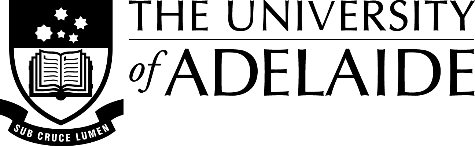 ApplicationInstructionsPlease complete and return to peerreview@adelaide.edu.au by Friday 7 February, 2020Peer reviewers will be allocated by the Office of the Pro-Vice Chancellor (Student Learning). Reviewees can view the list of approved peer reviewers, and have a right to request that a particular reviewer not be allocated to their peer review. The request, with an explanation, should be included in the email when the application for peer review is made (request will remain confidential).Every effort will be made to find reviewers for one of your preferred sessions. If this is not possible, you will be contacted directly to nominate additional times and dates.Applicant Details	Course DetailsNameFacultySchool/DisciplineHead of School/DisciplineReason for applicationAcademic  PromotionAcademic  PromotionReason for applicationTeaching AwardTeaching AwardReason for applicationEducation Specialist ConversionEducation Specialist ConversionHave you participated in the TRP as a reviewee before?YesDateHave you participated in the TRP as a reviewee before?NoNoCourse title and codeCurrent enrolmentsRole in course (e.g. sole co-ordinator, team co-ordinator, tutor)Level of involvement in course design (Full, partial or none)Other commentsWhat type of session would you like to have observed? (e.g. lecture, tutorial, workshop, lab session, synchronous online session)What type of session would you like to have observed? (e.g. lecture, tutorial, workshop, lab session, synchronous online session)What type of session would you like to have observed? (e.g. lecture, tutorial, workshop, lab session, synchronous online session)Are there any HSW considerations that the reviewer would need to be aware of? (e.g. hazardous materials, biological materials, personal protective equipment requirements) Are there any HSW considerations that the reviewer would need to be aware of? (e.g. hazardous materials, biological materials, personal protective equipment requirements) Are there any HSW considerations that the reviewer would need to be aware of? (e.g. hazardous materials, biological materials, personal protective equipment requirements) Nominate three dates, times and locations, in order of preference, that you would like to have observed.Note that in Round 1 2020, observations will take place between Monday March 10 and Friday 5 June.Nominate three dates, times and locations, in order of preference, that you would like to have observed.Note that in Round 1 2020, observations will take place between Monday March 10 and Friday 5 June.Nominate three dates, times and locations, in order of preference, that you would like to have observed.Note that in Round 1 2020, observations will take place between Monday March 10 and Friday 5 June.Nominate three dates, times and locations, in order of preference, that you would like to have observed.Note that in Round 1 2020, observations will take place between Monday March 10 and Friday 5 June.Nominate three dates, times and locations, in order of preference, that you would like to have observed.Note that in Round 1 2020, observations will take place between Monday March 10 and Friday 5 June.DateTimeTimeLocationPreference 1Preference 2Preference 3